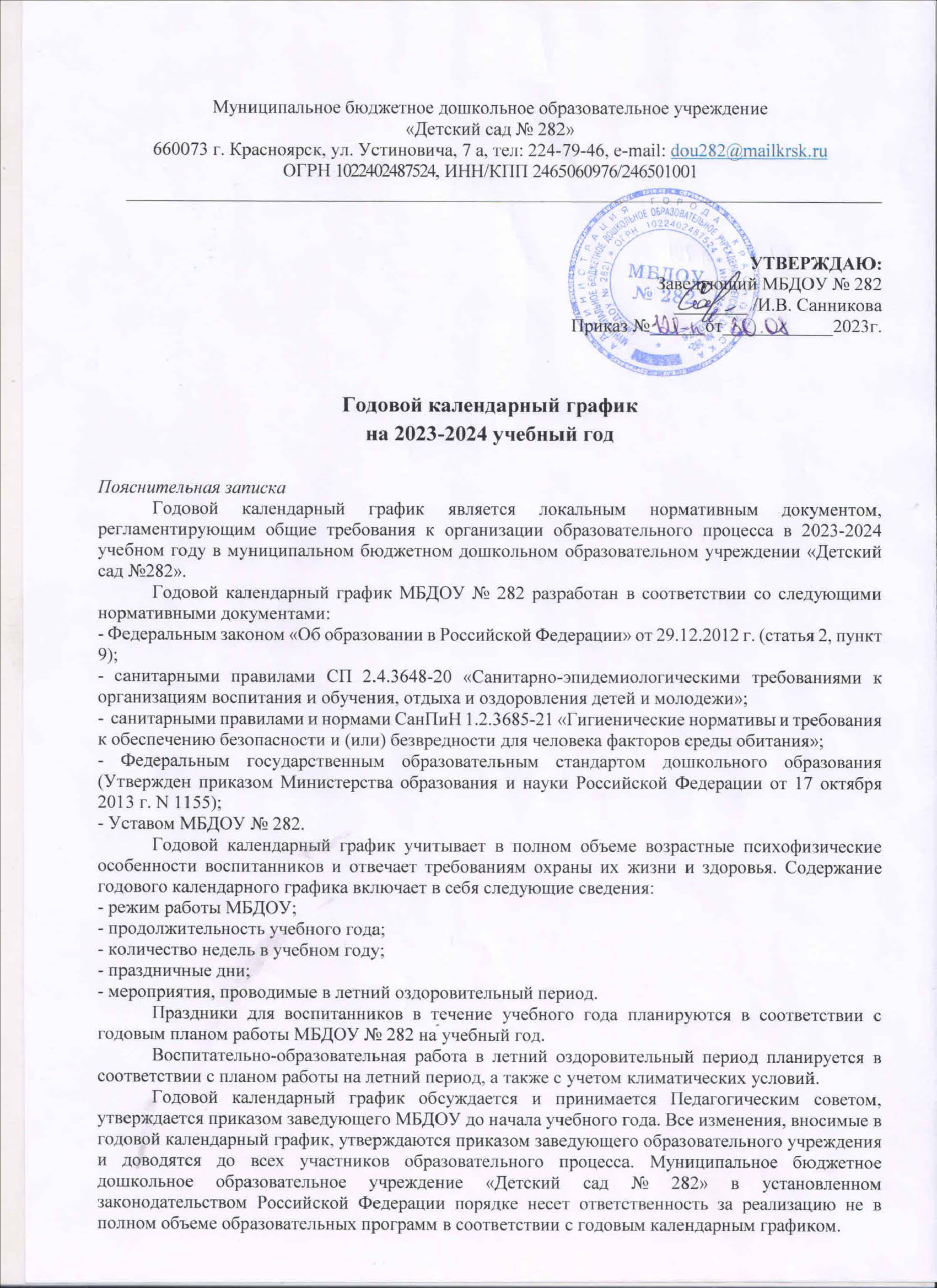 Годовой календарный график обсуждается и принимается Педагогическим советом, утверждается приказом заведующего МБДОУ до начала учебного года. Все изменения, вносимые в годовой календарный график, утверждаются приказом заведующего образовательного учреждения и доводятся до всех участников образовательного процесса. Муниципальное бюджетное дошкольное образовательное учреждение «Детский сад № 282» в установленном законодательством Российской Федерации порядке несет ответственность за реализацию не в полном объеме образовательных программ в соответствии с годовым календарным графиком.Регламентирование образовательного процесса на 2023-2024 учебный год.Режим работы учреждения.Режим работы: 12 часов (с 7.00 – 19.00), рабочая неделя состоит из 5 дней, суббота и воскресенье – выходные дни. Согласно статье 112 Трудового Кодекса Российской Федерации, а также Постановления о переносе выходных дней Правительства РФ от 24.09.2015 г. № 1017 в годовом календарном графике учтены нерабочие (выходные и праздничные) дни. Продолжительность учебного года. Продолжительность учебного года для групп детского сада (1,5-7 лет) – 38 недель (01.09.2023г. – 31.05.2024г.).I полугодие: 01.09.2023г. – 29.12.2023г.II полугодие: 08.01.2024г. – 31.05.2024г.Праздничные дни.Утренники, вечера развлечений.Количество групп в МБДОУ № 282.Распределение НОД в течение года.График НОД составлен с учетом психофизиологических возможностей детей, обеспечивает
индивидуальный подход в образовании.7. Регламентирование воспитательно-образовательного процесса на день.Для детей ясельной группы (от 1,5 до 3 лет) максимально допустимый объем недельной образовательной нагрузки, включая реализацию дополнительных образовательных программ, составляет 2 часа 45 минут. Продолжительность занятия составляет не более 10 минут. Образовательная деятельность может проводиться как в первой, так и во второй половине дня, после дневного сна. Максимально допустимый объем образовательной нагрузки в первой половине дня не превышает 20 минут. В середине времени, отведенного на занятия, проводится физкультминутка. Перерывы между периодами занятий – не менее 10 мин, во время которого происходит проветривание группового помещения.Для детей второй младшей группы (от 3 до 4 лет) максимально допустимый объем недельной образовательной нагрузки, включая реализацию дополнительных образовательных программ, составляет 2 часа 45 минут. Продолжительность занятия составляет не более 15 минут. Образовательная деятельность может проводиться как в первой, так и во второй половине дня, после дневного сна. Максимально допустимый объем образовательной нагрузки в первой половине дня не превышает 30 минут. В середине времени, отведенного на занятия, проводится физкультминутка. Перерывы между периодами занятий – не менее 10 мин, во время которого происходит проветривание группового помещения.Для детей средней группы (от 4 до 5 лет) максимально допустимый объем недельной образовательной нагрузки, включая реализацию дополнительных образовательных программ, составляет 4 часа. Продолжительность занятия составляет не более 20 минут. Образовательная деятельность может проводиться как в первой, так и во второй половине дня, после дневного сна. Максимально допустимый объем образовательной нагрузки в первой половине дня не превышает 40 минут. В середине времени, отведенного на занятия, проводится физкультминутка. Перерывы между периодами занятий – не менее 10 мин, во время которого происходит проветривание группового помещения.Для детей старшей группы (от 5 до 6 лет) максимально допустимый объем недельной    образовательной    нагрузки, включая    реализацию   дополнительных образовательных программ, составляет 6 часов 15 минут. Продолжительность занятия составляет не более 25 минут. Образовательная деятельность может проводиться как в первой, так и во второй половине дня, после дневного сна. Максимально допустимый объем образовательной нагрузки в первой половине дня не превышает 45 минут. В середине времени, отведенного на занятия, проводится физкультминутка. Перерывы между периодами занятий – не менее 10 мин, во время которого происходит проветривание группового помещения.Для детей подготовительной группы (6-7 лет) максимально допустимый объем недельной образовательной нагрузки, включая реализацию дополнительных образовательных программ, составляет 8 часов 30 минут. Продолжительность занятия составляет не более 30 минут. Образовательная деятельность может проводиться как в первой, так и во второй половине дня, после дневного сна. Максимально допустимый объем образовательной нагрузки в первой половине дня не превышает 1,5 часа. В середине времени, отведенного на занятия, проводится физкультминутка. Перерывы между периодами занятий – не менее 10 мин, во время которого происходит проветривание группового помещения.Образовательная деятельность физкультурно-оздоровительного и эстетического цикла занимают не менее 50% общего времени занятий. Объем коррекционной и профилактической помощи детям (с учителем-логопедом, педагогом-психологом) регламентируется индивидуально в соответствии с медико-педагогическими рекомендациями. Расписание распределения объема занятий составлена так, что занятия, требующие повышенной познавательной активности и умственного напряжения детей, планируется в первой половине дня и в дни с наиболее высокой работоспособностью детей (вторник, среда, четверг). Во всех возрастных группах в середине непосредственно образовательной деятельности статического плана проводится физминутка.День народного единства 4 ноября по 6 ноября 2023г.3 дняНовогодние праздники30 декабря 2023г. по 08 января 2024г.10 днейДень защитника Отечества23 февраля по 25 февраля 2024г.3 дняМеждународный женский день8 марта по 10 марта 2024г.3 дняПраздник весны и труда28 апреля по 01 мая 2024г.4 дняДень Победы 9 мая по 12 мая 2024г.4 дняДень России 12 июня 2024г.1 деньДень знанийСентябрьОсенний праздникОктябрьДень материНоябрьНовогодние утренникиДекабрьЗимние забавыЯнварьДень защитника ОтечестваФевральУтренники 8 мартаМартДень ПобедыМайВыпускные утренникиМайДень защиты детейИюнь Возрастная группаВозраст детейНазвание группыясельная общеразвивающей направленности1,5-3 лет«Малинка»Подготовительная общеразвивающей направленности6-7 лет«Колокольчик»Разновозрастная общеразвивающей направленности3-5 лет«Василек»Разновозрастная группа компенсирующей направленности (ТНР)4-6 лет«Одуванчик»Разновозрастная группа компенсирующей направленности (ТНР)5-7 лет«Земляничка»Возрастная группаЯсельная группаЯсельная группаЯсельная группаВторая младшая группаВторая младшая группаВторая младшая группаСтаршая группаСтаршая группаСтаршая группаПодготовительные группаПодготовительные группаПодготовительные группаВозраст3-4 года3-4 года3-4 года5-6 лет5-6 лет5-6 лет6-7 лет6-7 лет6-7 летКоличество НОДв неделюв месяцв годв неделюв месяцв годв неделюв месяцв годв неделюв месяцв год«Познавательное развитие»Ознакомление с социальным, предметным миром, ознакомление с миром природы1437143714371437«Познавательное развитие» Формирование элементарных математических представлений---143714372874«Познавательное развитие»Конструктивно-модельная деятельность------14371437Речевое развитие1437143728742874«Художественно-эстетическое развитие»Рисование1437143728742874«Художественно-эстетическое развитие»Лепка143714181 раз в 2 нед.2181 раз в 2 нед.218«Художественно-эстетическое развитие»Аппликация14371 раз в 2 нед.2181 раз в 2 нед.2181 раз в 2 нед.218«Художественно-эстетическое развитие»Музыкальная деятельность. Приобщение к искусству2874287428742874«Физическое развитие»Физическая культура3 (2-в зале, 1-на улице121113 (2-в зале, 1-на улице)121113 (2-в зале, 1-на улице)121113 (2-в зале, 1-на улице)14111Логопед (фронтальные занятия по подгруппам) – в группах комп. направленности------28742874Общее количество НОД1040370104037015605541766591